NIT/AP/Estt.-120/Registrar Recruitment/2021/Add. No.-01                                                   Date: 02/09/2021 Application form for Appointment of Registrar on Deputation (including short term Contract) Officers under the Central/State Governments/ Universities/Recognize Research Institutes or Institute of National Importance or Govt. Laboratory or PSU2.  Office Use:NO OBJECTION CERTIFICATE TO BE FURNISHED BY THE CANDIDATE WHO IS ALREADY IN EMPLOYMENT ON REGULAR BASIS.Certified that Dr./Mr./Mrs……………………………………………. Son/Daughter of Shri…………………………………..  is permanent employee of the Department/Institution/Organization since……………….. The Department/Institution/Organization have no objection if he/she is appointed in National Institute of Technology Arunachal Pradesh against the post of the Registrar as per advertisement No…………………………….dated…………………… and he/she will relieved immediately.Place:Date:SIGNATURE WITH SEAL OF THE HEAD OF THE DEPARTMENT/INSTITUTION/ORGANIZATION Check-list for grant of vigilance clearance in respect of officials of the Ministry of Education and Organization/Institutions under the Ministry(Signature)CVO of the Respective Institute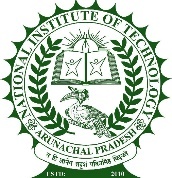    राष्ट्रीय प्रौद्योगिकी संस्थान, अरुणाचलप्रदेशNATIONAL INSTITUTE OF TECHNOLOGY ARUNACHAL PRADESH(Institute of National Importance under Ministry of Education, Govt. of India)JOTE, ARUNACHAL PRADESH -791113, INDIAE-Mail: nitarunachal@nitap.ac.in/registrarcell@nitap.ac.inWebsite: www.nitap.ac.in, Ph: 0360-29545491.Application Fee(DD should be drawn in favour of the Director, NIT Arunachal Pradesh payable at NIT AP on SBI Nirjuli Branch (IFSC Code; Code 09535) Nirjuli and swift Code: SBIN0009535)(DD should be drawn in favour of the Director, NIT Arunachal Pradesh payable at NIT AP on SBI Nirjuli Branch (IFSC Code; Code 09535) Nirjuli and swift Code: SBIN0009535)(DD should be drawn in favour of the Director, NIT Arunachal Pradesh payable at NIT AP on SBI Nirjuli Branch (IFSC Code; Code 09535) Nirjuli and swift Code: SBIN0009535)Recent passport size colour photograph to be affixedDD No. DateAmountName of Issuing Bank/branchRecent passport size colour photograph to be affixedRecent passport size colour photograph to be affixedRegistration NoSignature of the ReceiverDate of Receipt 1.Name of the Applicant(In Block Letters)2.Father’s/ Husband’s Name3.Date of Birth(DD/MM/YYYY)Gender(Male/Female)Age in yearsMarital Statues(Married/Unmarried/Widow/Widower)Nationality4.CategorySC/ST/OBC (NCL)/PWD/UR5.Address for Correspondence 5.Tel. Nos./Fax Nos.Mobile:5.Email ID6.Permanent Address7.Educational Qualifications (Attach Self Attested Xerox Copies of each Certificate)Educational Qualifications (Attach Self Attested Xerox Copies of each Certificate)Educational Qualifications (Attach Self Attested Xerox Copies of each Certificate)Educational Qualifications (Attach Self Attested Xerox Copies of each Certificate)Educational Qualifications (Attach Self Attested Xerox Copies of each Certificate)Educational Qualifications (Attach Self Attested Xerox Copies of each Certificate)Qualification DisciplineName of the University/InstituteYear of Passing% of Marks/CGPAClass/Division10th or Equivalent 12th or EquivalentGraduationPost GraduationPh. DOthers, if any8.Present Employment with Salary Details (Attach salary certificate of each)Present Employment with Salary Details (Attach salary certificate of each)Present Employment with Salary Details (Attach salary certificate of each)Present Employment with Salary Details (Attach salary certificate of each)Present Employment with Salary Details (Attach salary certificate of each)Present Employment with Salary Details (Attach salary certificate of each)Present Employment with Salary Details (Attach salary certificate of each)Present Employment with Salary Details (Attach salary certificate of each)Institute/organizationDesignation/post HeldFromToNature of WorkPay Band/LevelGP/AGPTotal Salary (per month in Rs.)9.Work Experience Details (Enclosed details as per General Instruction)Total Work Experience (in years)Work Experience Details (Enclosed details as per General Instruction)Total Work Experience (in years)Work Experience Details (Enclosed details as per General Instruction)Total Work Experience (in years)Work Experience Details (Enclosed details as per General Instruction)Total Work Experience (in years)Work Experience Details (Enclosed details as per General Instruction)Total Work Experience (in years)Work Experience Details (Enclosed details as per General Instruction)Total Work Experience (in years)Work Experience Details (Enclosed details as per General Instruction)Total Work Experience (in years)Work Experience Details (Enclosed details as per General Instruction)Total Work Experience (in years)Institute/organizationDesignation/post HeldFromToNature of WorkPay Band/LevelGP/AGPTotal Salary (per month in Rs.)10.Description of Work Experience (Give chronological detailed description of the work performed by you in relation to the previous experience and related knowledge)11.Have you ever been Terminated/Suspended from Work ?If so, Give Reason and Present status12.Mention Notice Period Needed for Joining of Offered a post13Name Two Reference with Complete Contact Details Including Address, Tel. Nos. Fax Nos.Name Two Reference with Complete Contact Details Including Address, Tel. Nos. Fax Nos.i)ii)14.Any other Relevant Information under Desirable Qualification15List of Enclosures  (Academic, Experience and professional Qualifications)List of Enclosures  (Academic, Experience and professional Qualifications)a)g)b)h)c)i)d)j)e)k)f)l)DECLARATIONI hereby, solemnly declare that the information furnished in this application are true and correct to the best of my knowledge and belief. If at any time I am found to be concealed/suppressed any material/information or have given any false details, my candidature/appointment shall be liable to be summarily cancelled/terminated without any notice or compensation.Place:Date:                                                                                                                   Signature of the Applicant 1Name:2Designation:3Organization/Institution:4Whether IPR submitted within the prescribed time limit:5Details of major penalty imposed during the last 10 years:6Details of Major penalty imposed during the last during last 10 years:7Whether any disciplinary case is under contemplation:8Details of prosecution sanction granted, if any :9Whether the official was ever placed in the Agreed list:10Whether debarred from assigning important assignment under the Government.